crm管理(客户管理)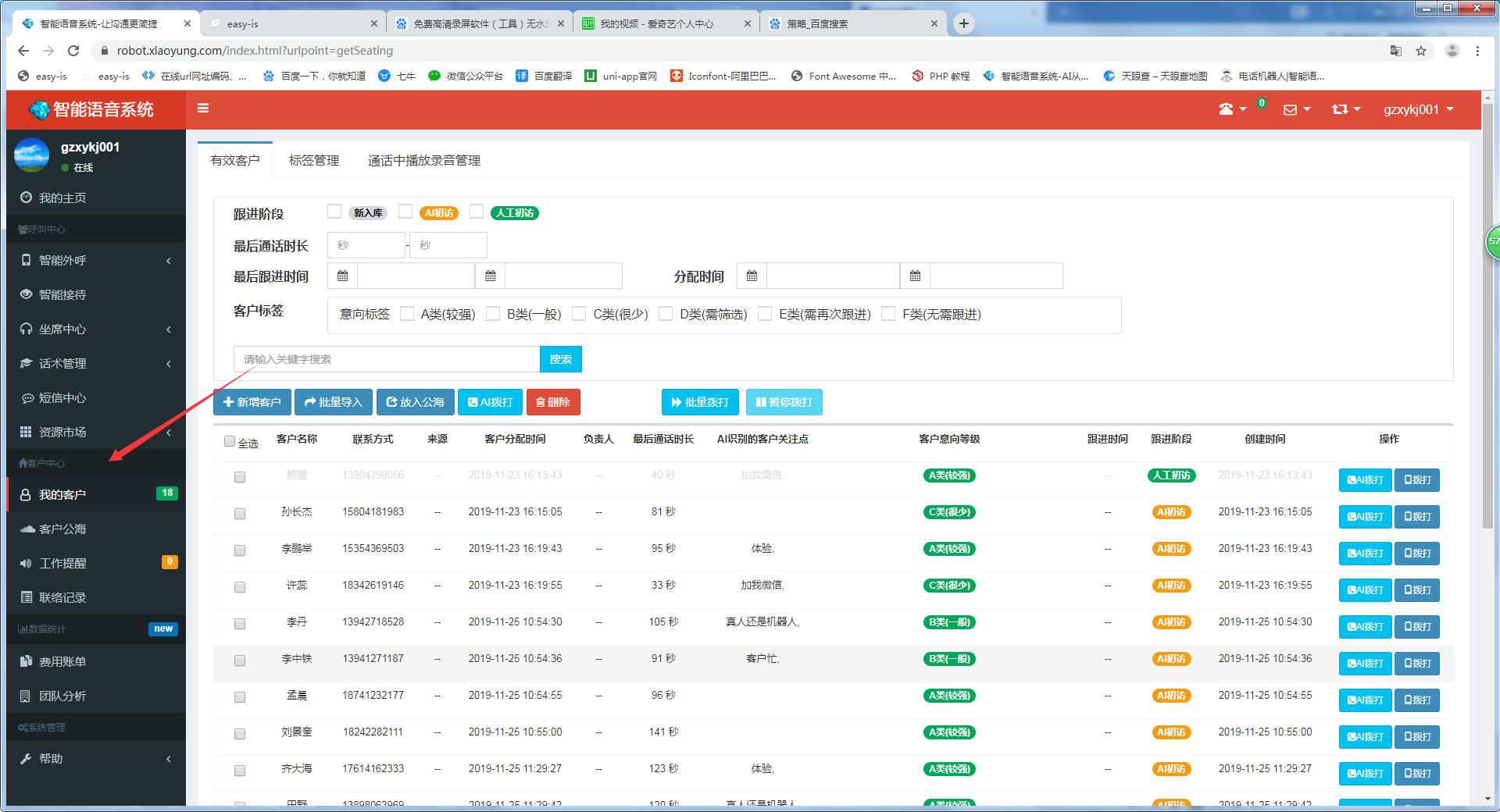 客户中心分为4个模块，我的客户，客户公海，工作提醒，联系记录我的客户我的客户分为3个模块，有效客户，标签管理，通话中播放录音管理有效客户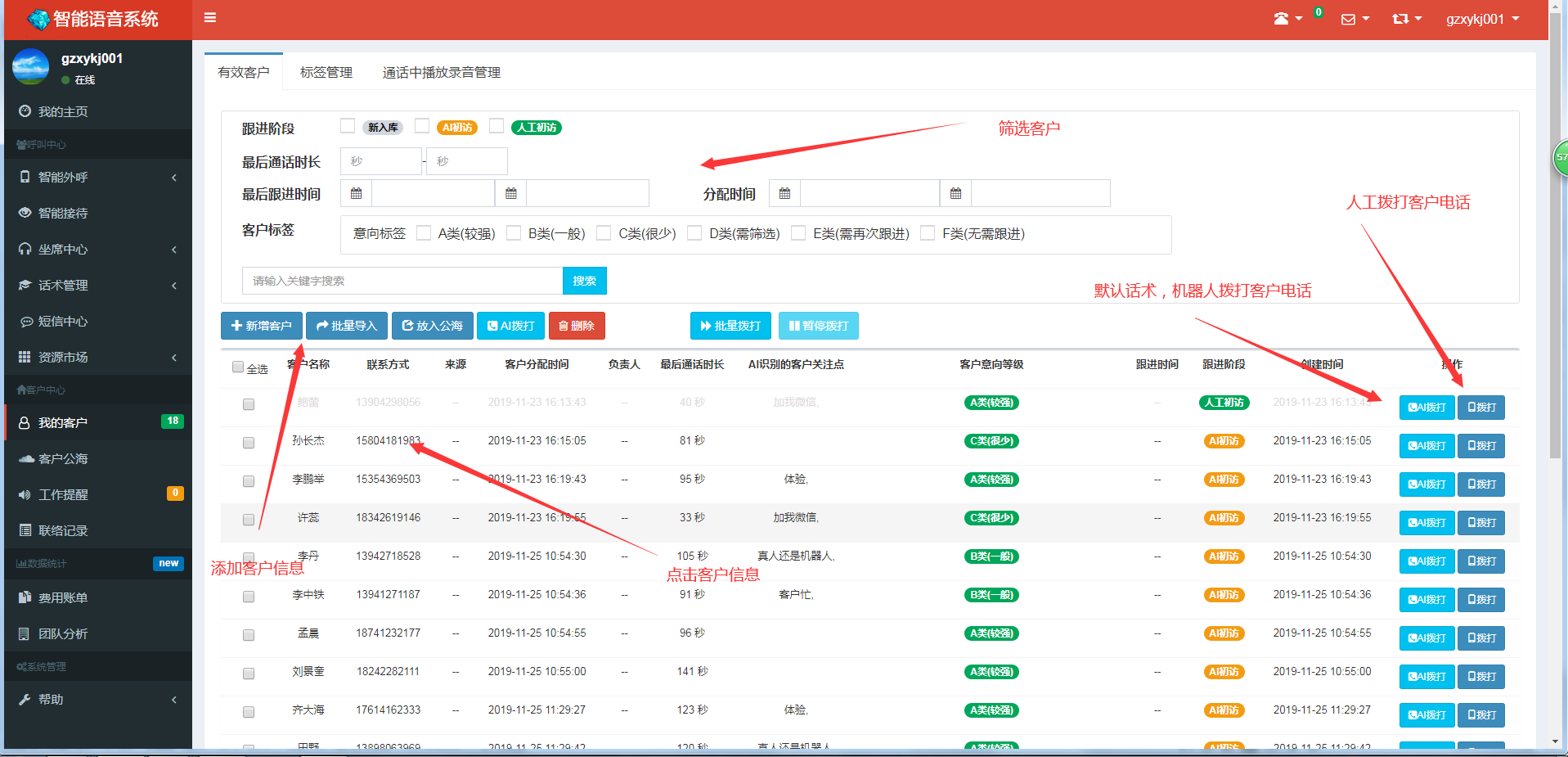 如上图显示一些客户列表，主要有5个功能筛选客户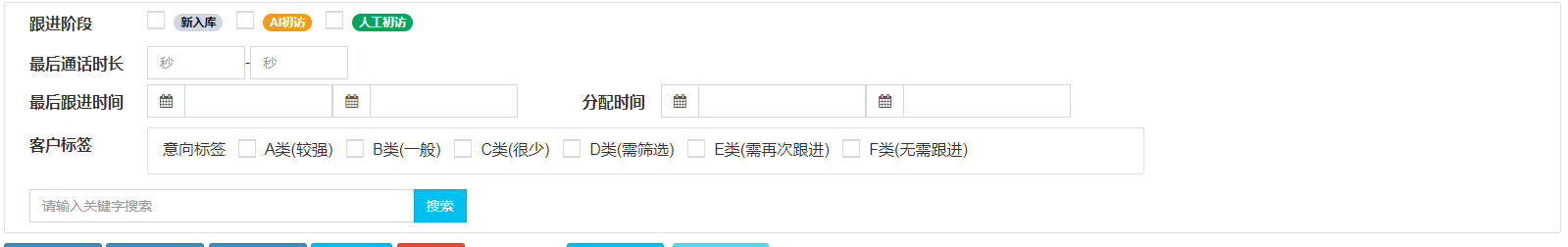 输入条件，筛选客户添加删除客户信息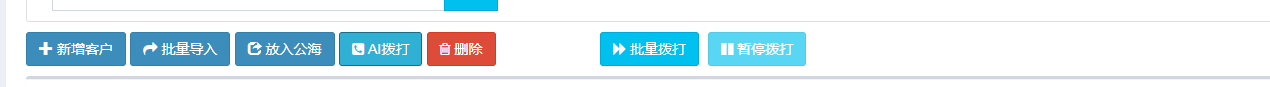 新增客户，添加一个客户的名称，公司名，电话信息批量导入，下载模板批量导入客户的信息放入公海与AI拨打，选择客户信息批量放入公海与机器人拨打电话或者在智能外呼的拨打记录中设置为我的客户点击客户信息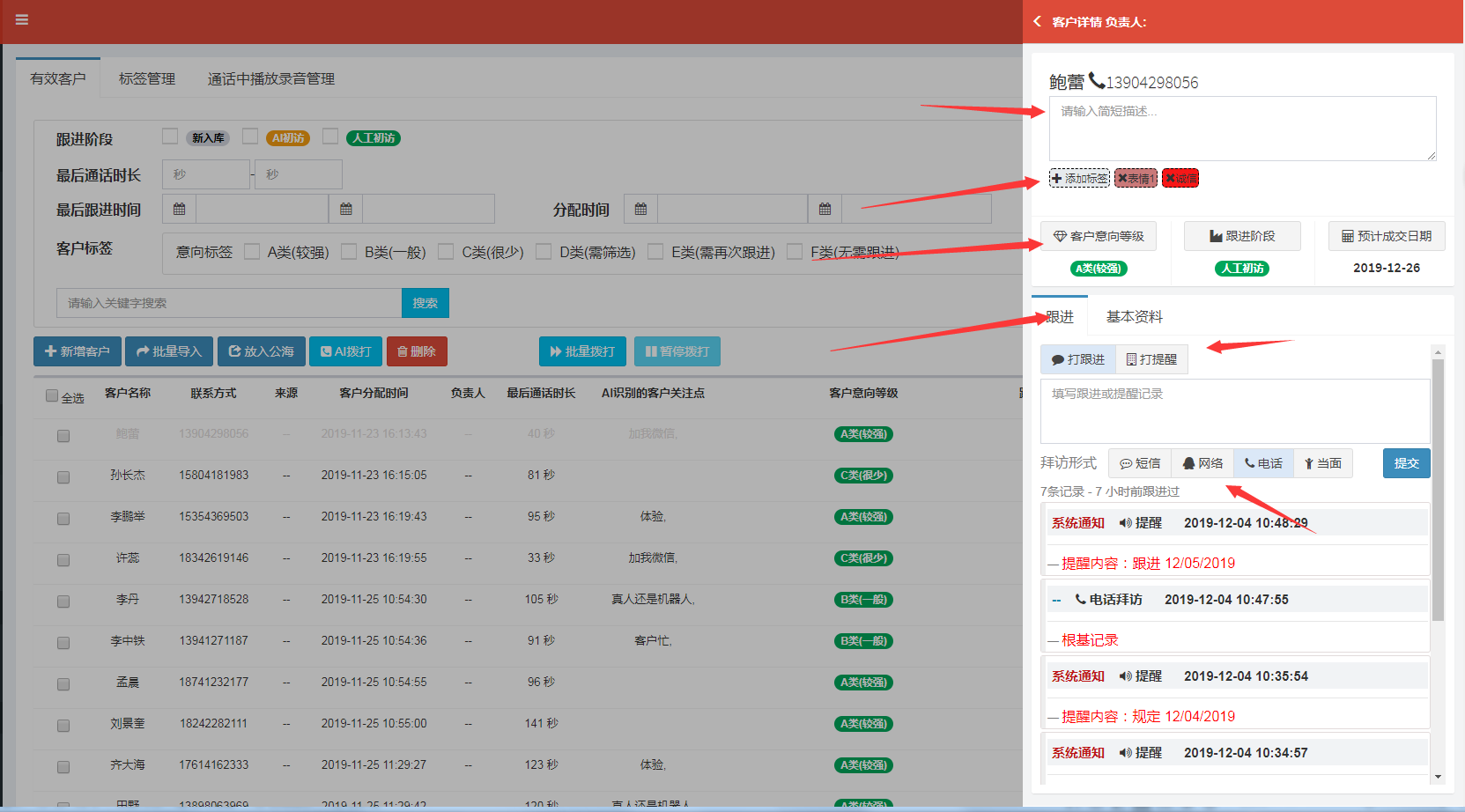 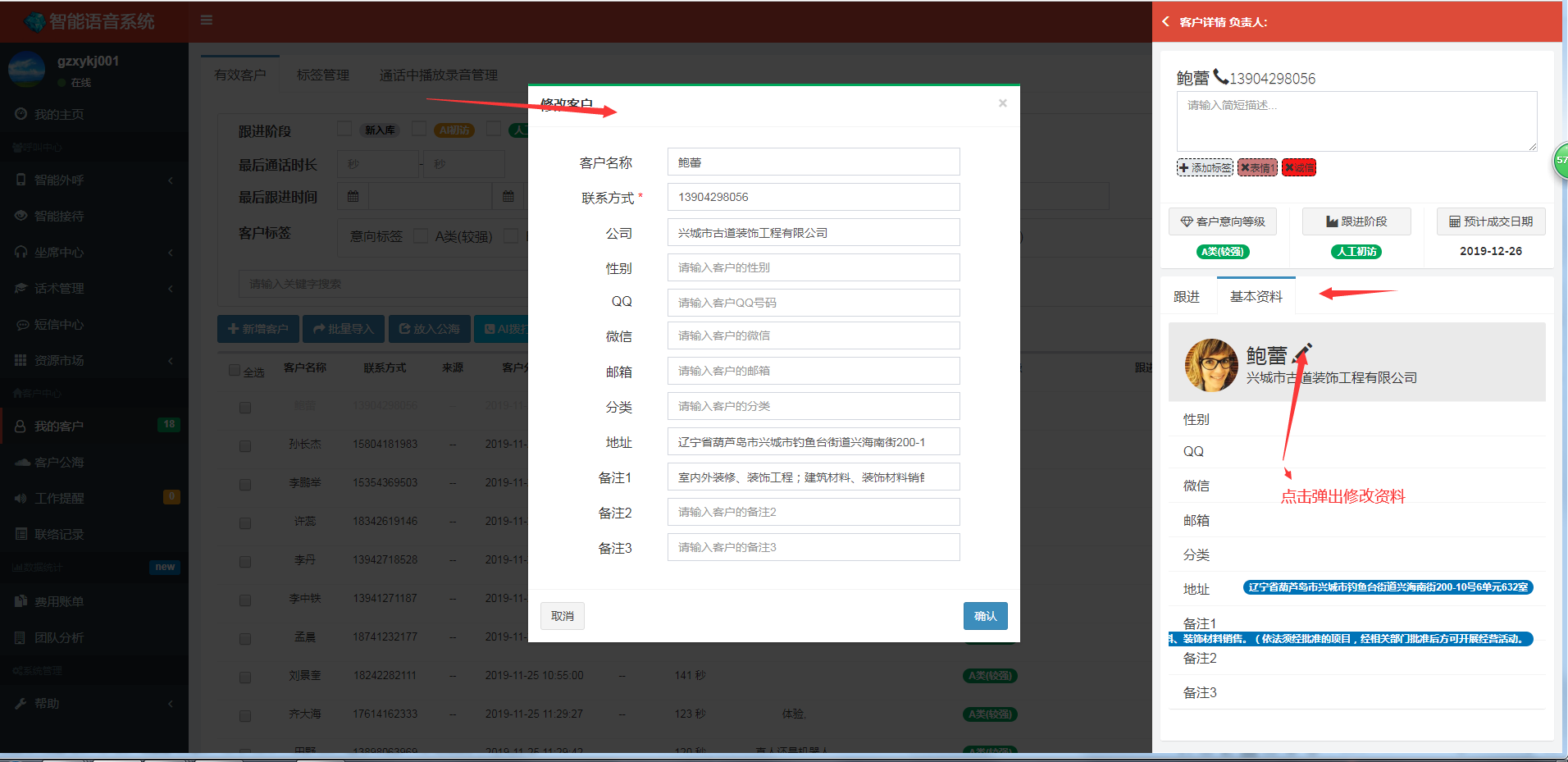 客户描述添加客户标签，做一分类进行客户意向等级，跟进阶段，预计成交日期的修改添加跟进记录，选择拜访形式添加工作提醒，设置提醒日期，到了提醒日期会出现在工作提醒中修改客户基本资料AI拨打客户电话点击AI拨打，会用启用的默认话术进行机器人拨打人工的电话人工拨打客电话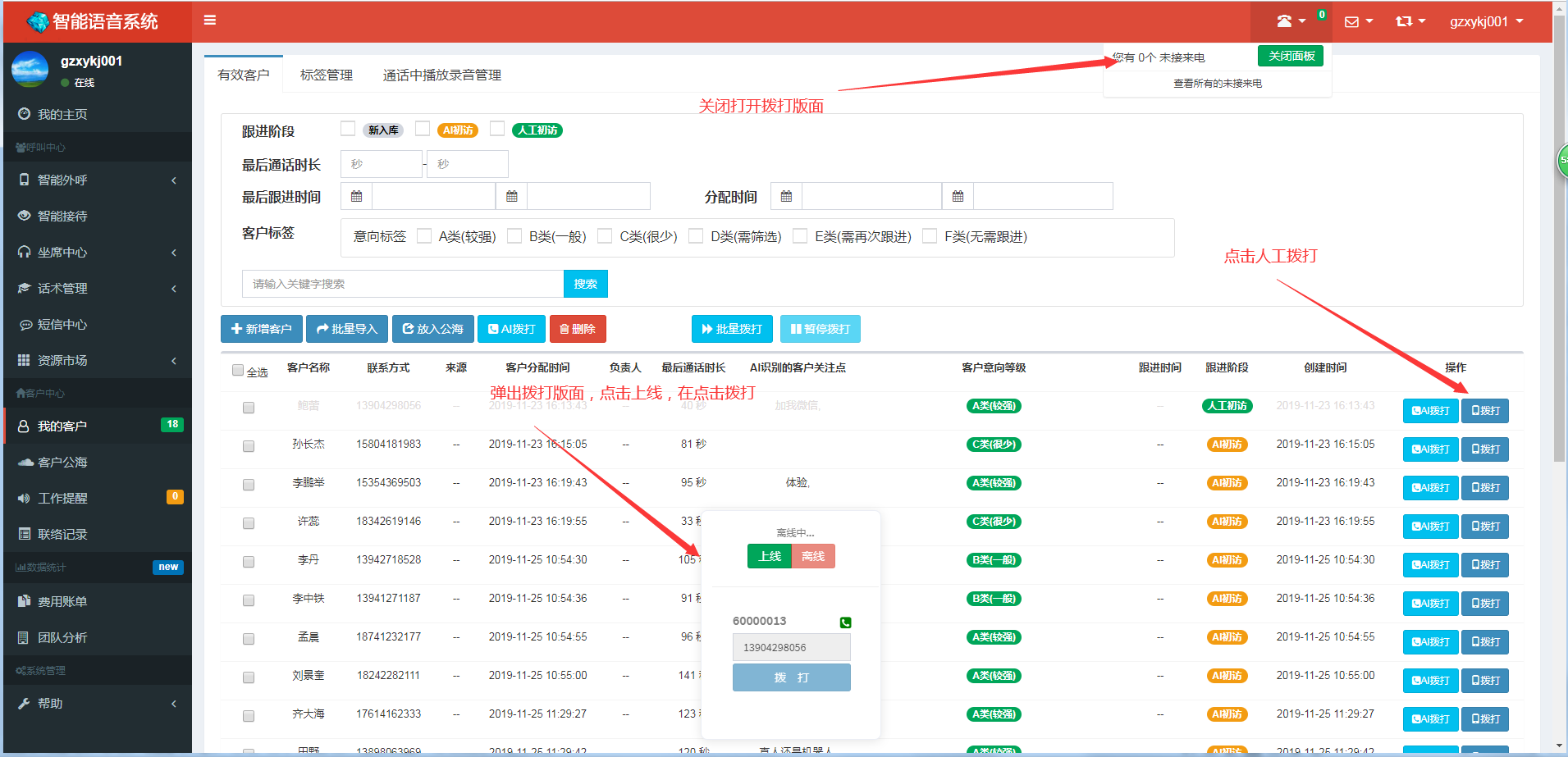 点击人工拨打，弹出拨打版面，点击上线再点击拨打，带上耳麦就可以进行接听拨打前要先启用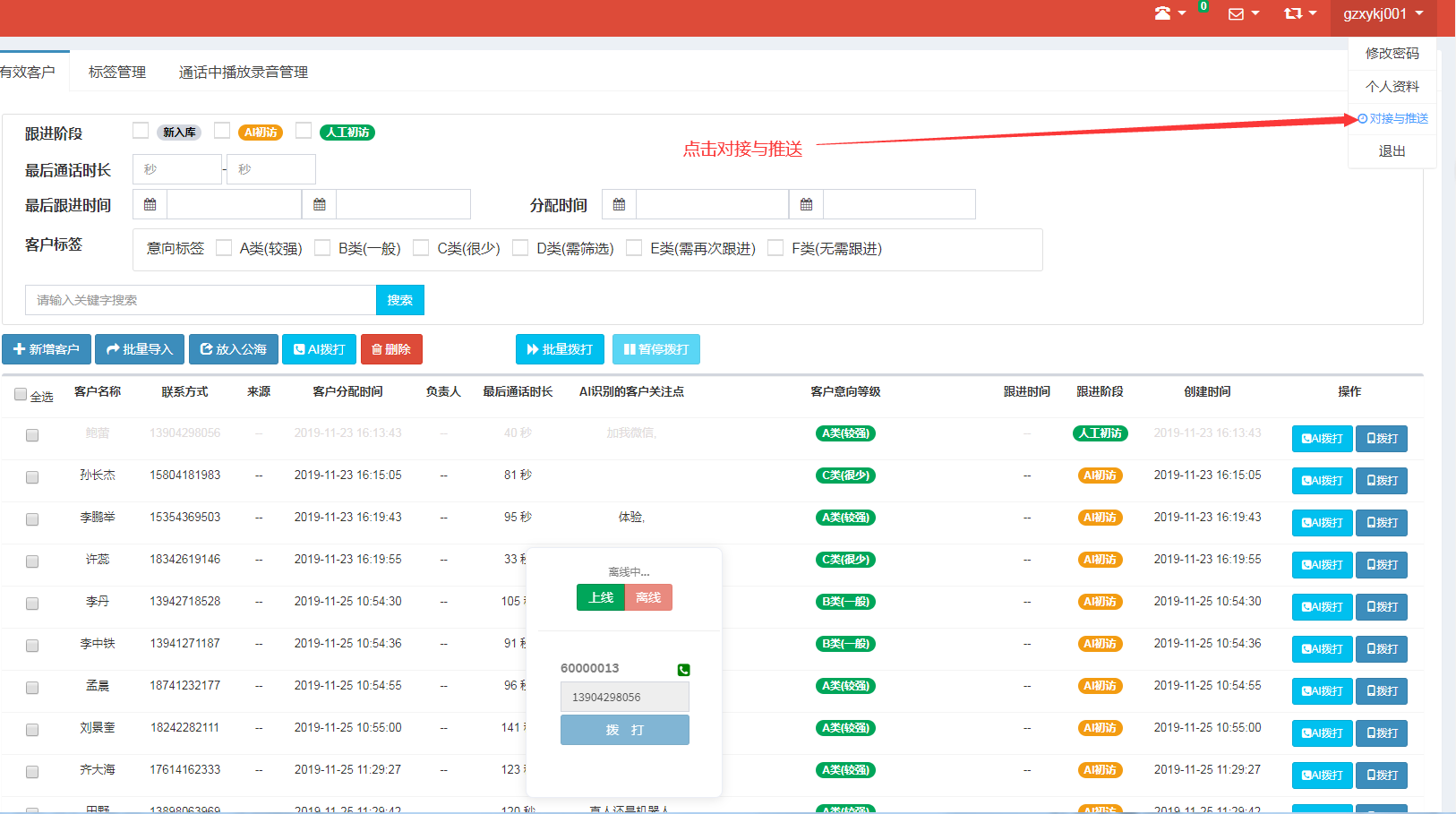 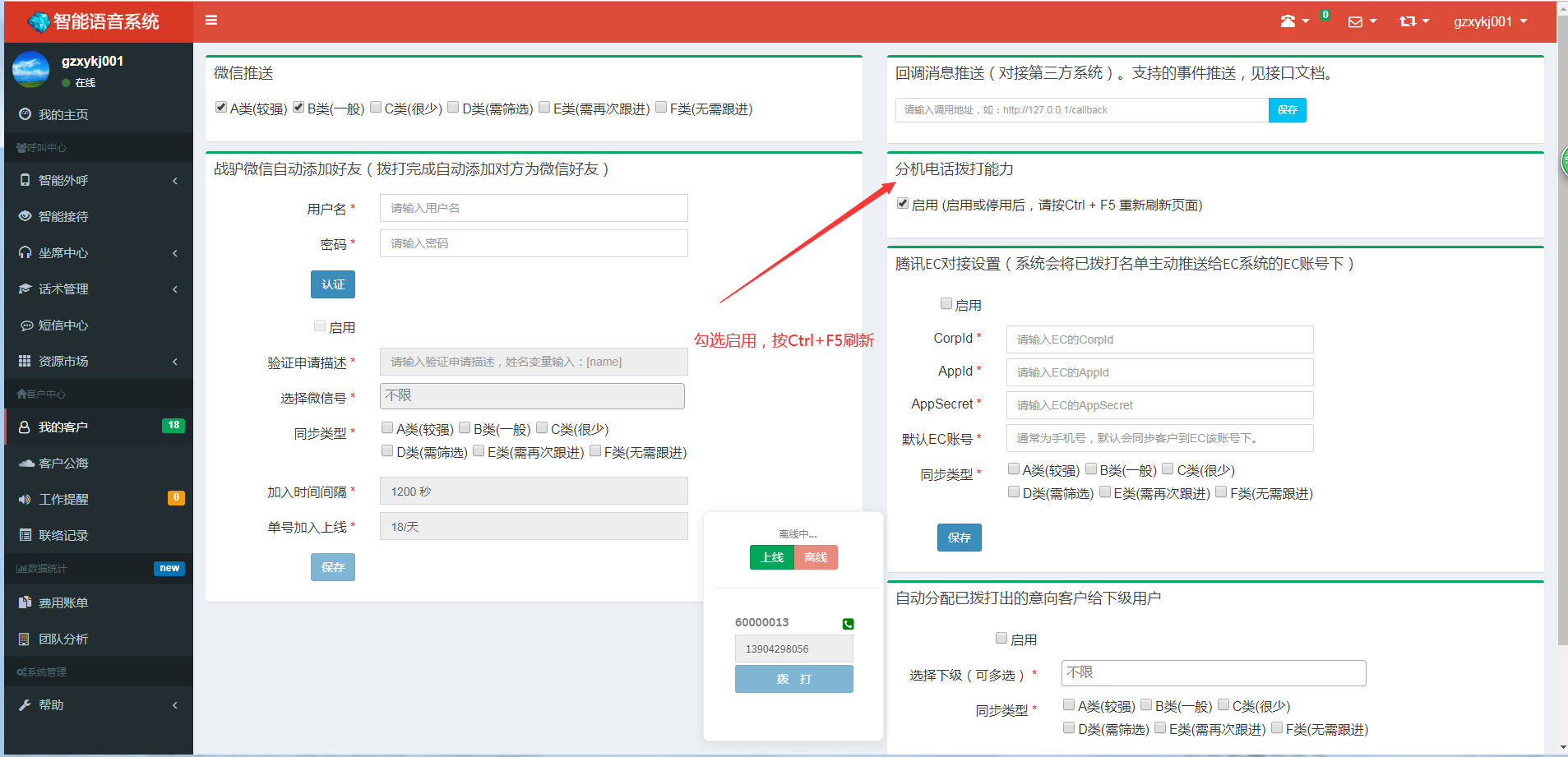 标签管理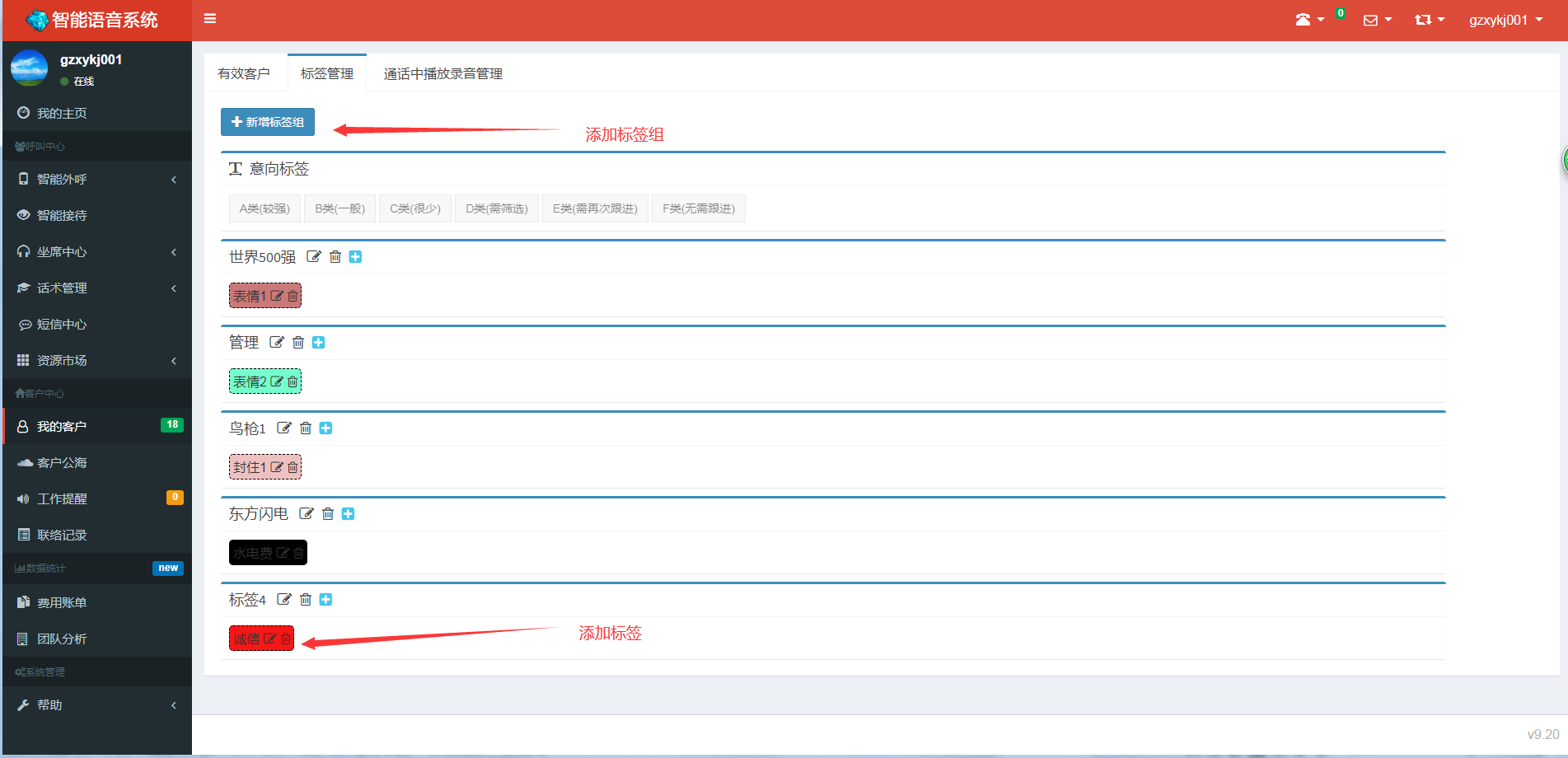 自定义客户标签，先添加标签组，再进行添加标签，标签可设置颜色通话中播放录音管理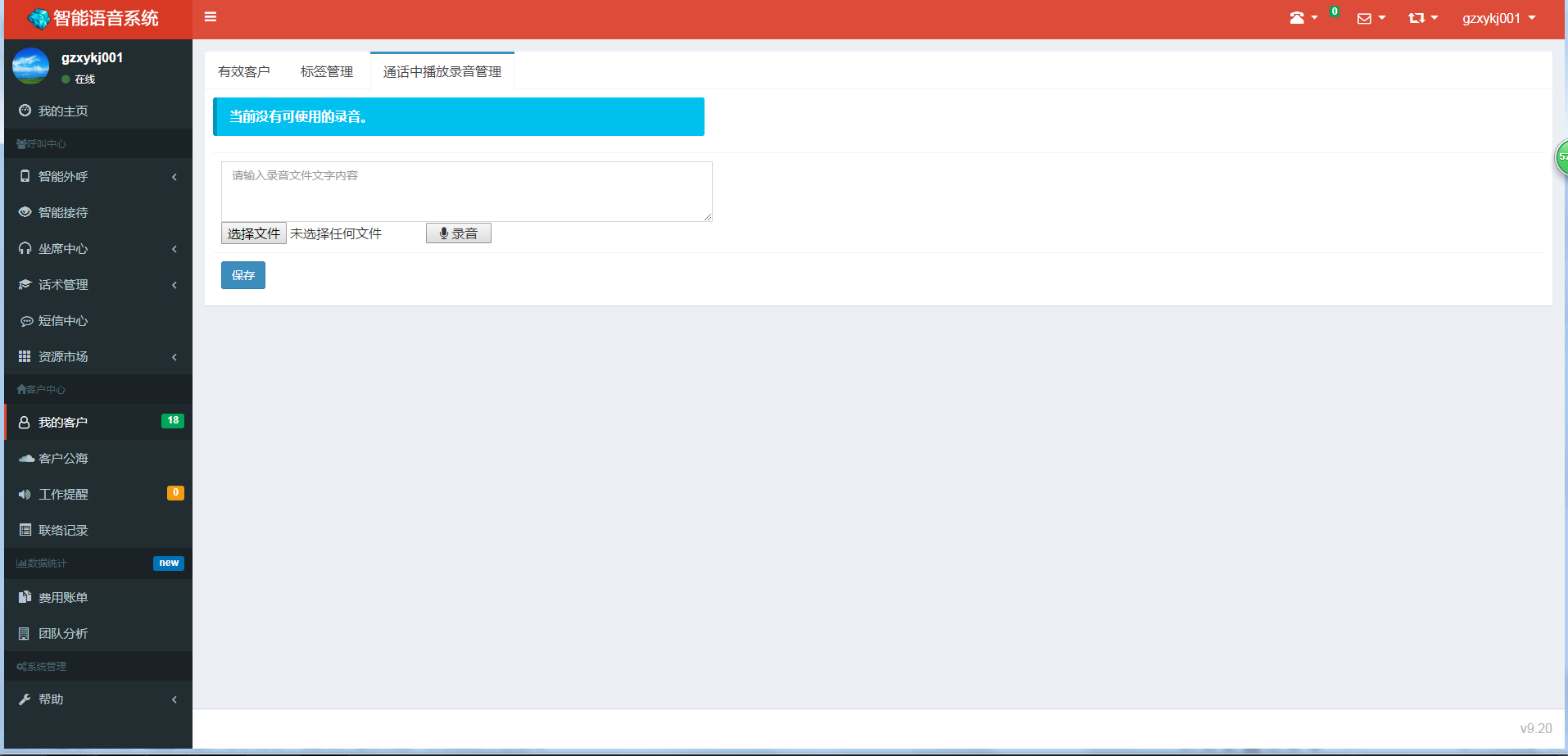 人工拨打时，可以在人工说话前播放录音客户公海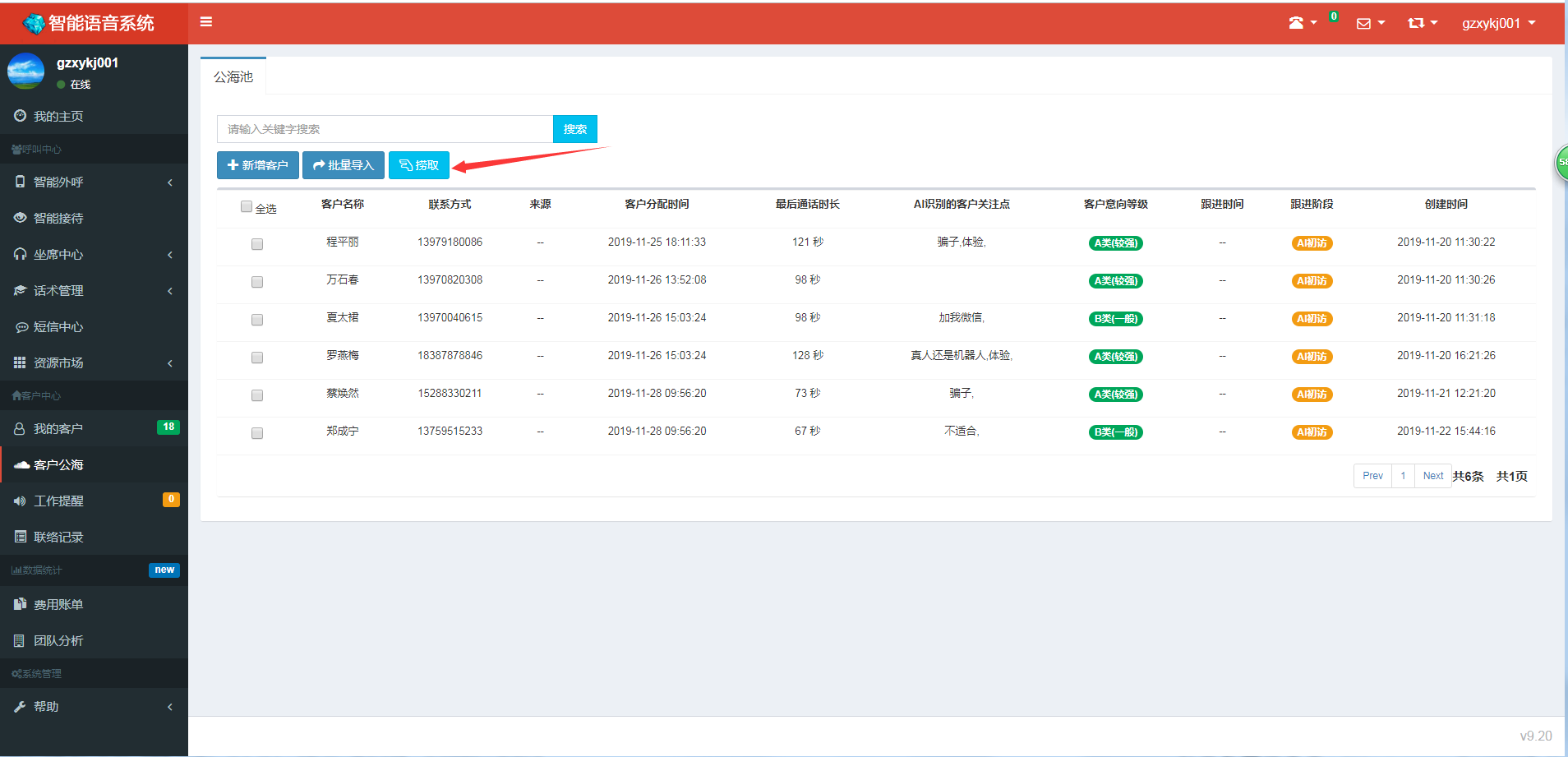 客户公海，不属于任何人的客户，可以进行捞取成为我的客户工作提醒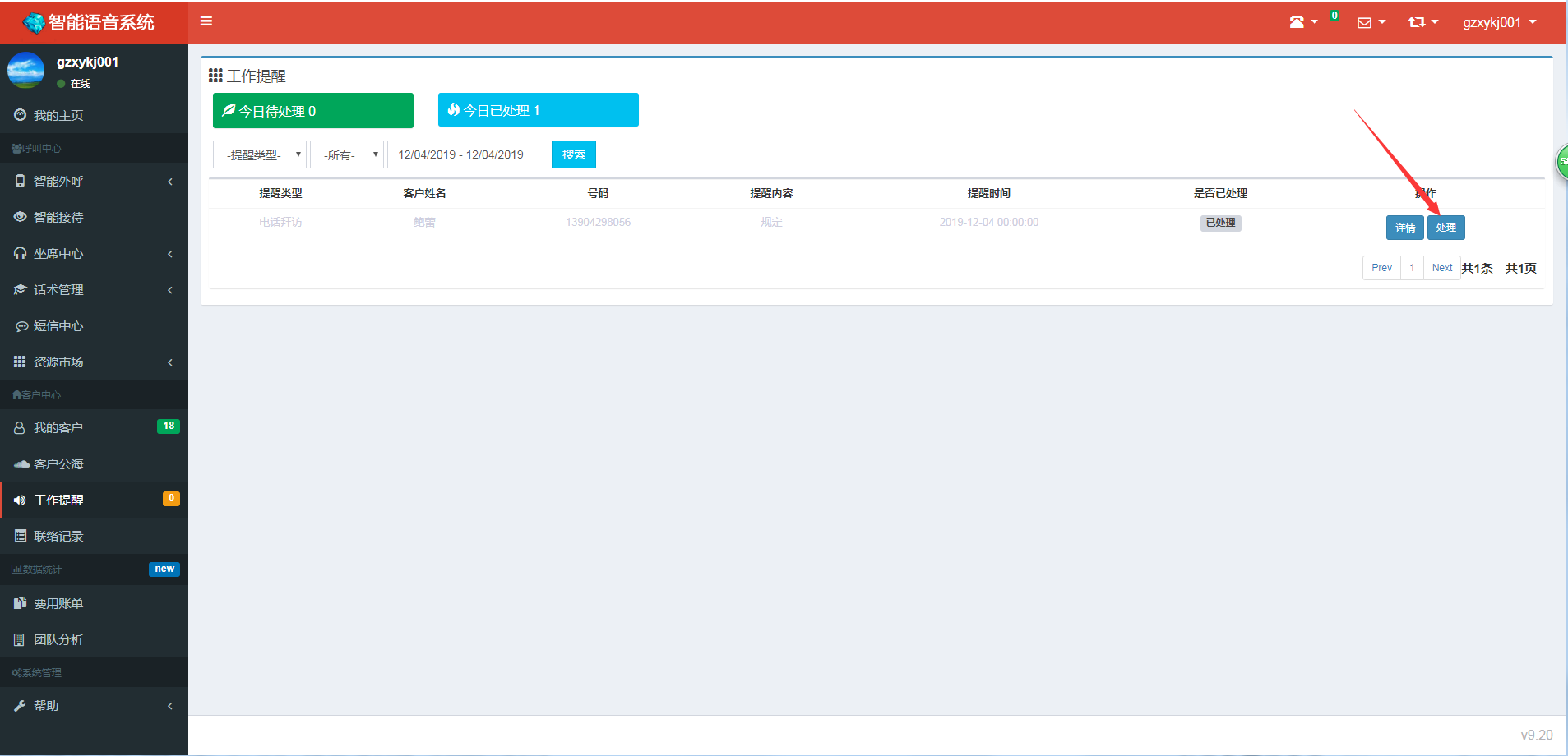 当今天有提醒任务时，这里就会出现今天的提醒信息，点击处理可进行消除联系记录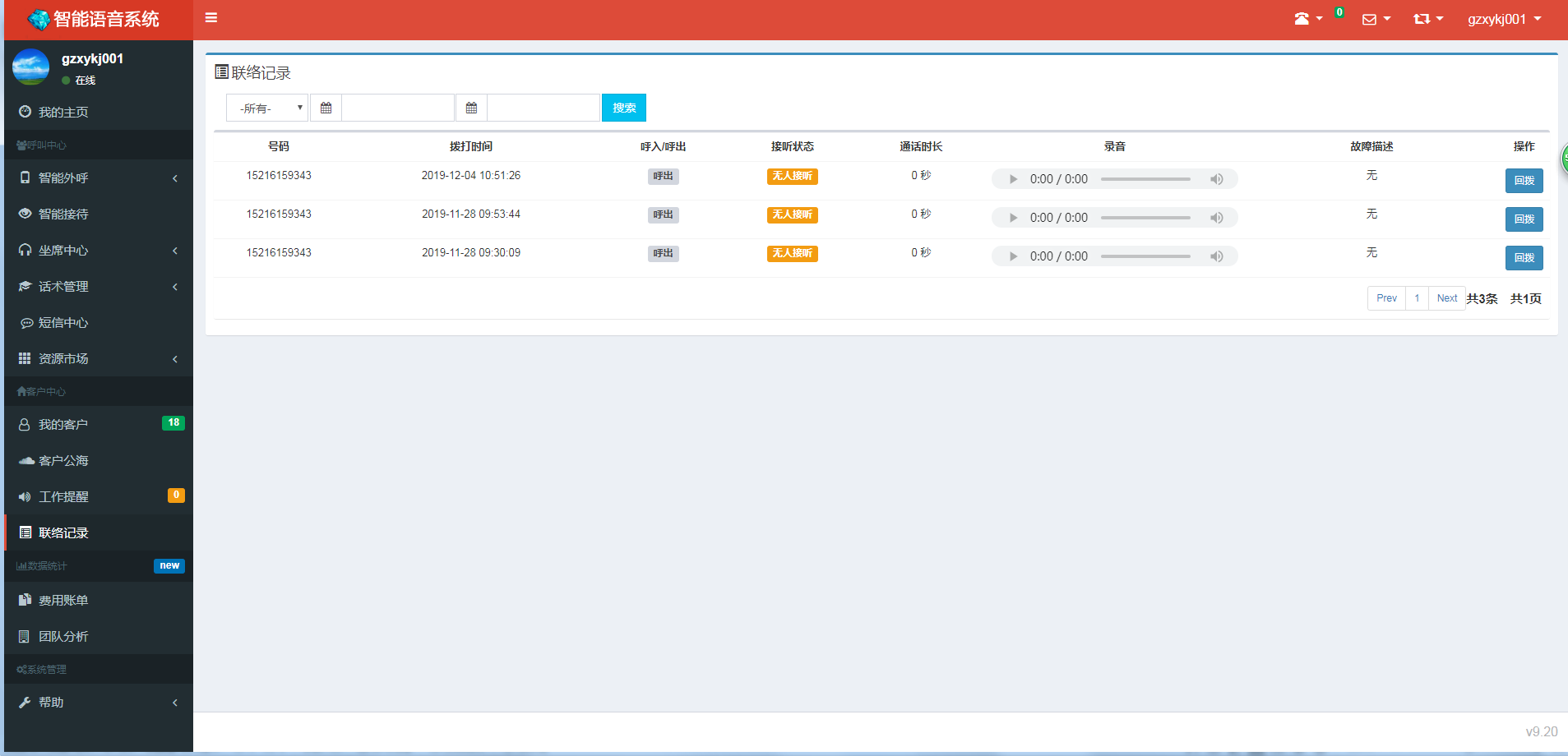 人工拨打的电话记录